Załącznik nr 2UMOWA NR ……………… zawarta w dniu ……… pomiędzy: Państwowym Gospodarstwem Wodnym Wody Polskie  NIP: 5272825616, REGON: 368302575  z siedzibą ……………………………………………………………………………………… reprezentowanym przez: ………………………………………………………………………………………………………… Dyrektora Zarządu Zlewni w ……………………, działającego na podstawie pełnomocnictwa nr ………………. z dnia ………………………… udzielonego przez …………………………………….. zwanym dalej „Sprzedającym”, a Panem*/Panią*/Firmą* …………………………………………………………………… adres ………………………………………………………………………………………………. NIP*/PESEL* ………………………………………………………………  zwanym dalej „Kupującym” § 1 Kupujący kupuje od Sprzedającego odpady złomu.Złom znajduje się w lokalizacji opisanej w pkt. 1 Załącznika nr. 1 do niniejszej umowy. Klasyfikacja surowca zawiera w pkt. 2 Załącznika nr. 1 ilość odpadów złomu będącego przedmiotem niniejszej umowy oraz jego wartość: łączna ilość złomu kg.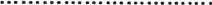 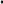 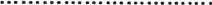 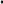 całkowita wartość złomu będącego przedmiotem umowy zł netto,  zł brutto, w tym podatek VAT w wysokości 23%. 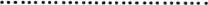 Kupujący oświadcza, że odpady złomu zostały mu okazane w trakcie wizji terenowej przeprowadzonej w dniu 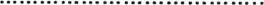 Kupujący pozyska złom we własnym zakresie i na własny koszt dopiero po opłaceniu przez niego faktury Vat wystawionej przez Sprzedającego do umowy i przedstawia dowód wpłaty sprzedającego.Kupujący zobowiązany jest do zapłaty ceny nabycia w terminie nie dłuższym niż 7 dni od dnia zawarcia niniejszej umowy lub w terminie wskazanym na fakturze – na rachunek przychodów Wód Polskich: Bank Gospodarstwa Krajowego Al. Jerozolimskie 7, 00-955 Warszawa nr konta: 50 1130 1017 0020 1510 6720 0026.Kupujący może zabrać złom dopiero po opłaceniu przez niego należności.§ 2 Zakończenie robót będących przedmiotem umowy nastąpi do dnia ………………………. Po tym terminie umowa wygaśnie, o ile strony nie postanowią inaczej, sporządzając odpowiedni aneks do umowy. Należyte wykonanie prac oraz właściwe uprzątnięcie terenu zostanie potwierdzone pisemnie, wpisem na niniejszej umowie, przez osobę odpowiedzialną ze strony Sprzedającego. W przypadku nieuporządkowania terenu Kupujący zostanie obciążony kosztami prac porządkowych. § 3 Osoba odpowiedzialna ze strony Sprzedającego: ……………………………………….. Osoba odpowiedzialna ze strony Kupującego: ……………………………………………. §  4Do obowiązku kupującego należy:Ustalenie rzeczywistego tonażu odpadów złomu przez jego zważenie z udziałem przedstawicieli Kupującego i Sprzedającego (Sprzedający nie dysponuje wagą).Odbiór własnym transportem do punktu skupu na koszt Kupującego.Wykonanie na własny koszt wszystkich prac związanych z zabezpieczeniem terenu, na którym mają zostać prowadzone prace, jak również zabezpieczenie wszystkich obiektów, urządzeń, sprzętów znajdujących się na terenie objętym robotami będącymi przedmiotem umowy. Zapewnienie właściwej organizacji i koordynacji robót oraz prowadzenie ich zgodnie z obowiązującymi przepisami i normami. Poniesienie pełnej odpowiedzialności za jakość, terminowość oraz bezpieczeństwo robót wykonywanych własnymi siłami (BHP). § 5 W sprawach nieuregulowanych niniejszą umową obowiązują przepisy kodeksu cywilnego. § 6 Sprawy sporne powstałe na tle wykonywania niniejszej umowy rozstrzygać będzie sąd powszechny właściwy dla siedziby właściwego miejscowo zarządu zlewni. § 7 Niniejsza umowa sporządzona zostaje w trzech jednobrzmiących egzemplarzach, z których dwa egzemplarze otrzymuje Sprzedający. § 8 Wszelkie zmiany i uzupełnienia niniejszej umowy wymagają formy pisemnej pod rygorem nieważności.  	Sprzedający 	Kupujący Załączniki:Lokalizacja wraz z klasyfikacją surowca wtórnego.Klauzula RODO Potwierdzenie należytego wykonania prac oraz właściwego uprzątnięcia terenu: ………………………………………………  	 	 	……………………………………………………………… Data 	 	 	 	 	 	 	Osoba odpowiedzialna ze strony Sprzedającego *Niepotrzebne skreślić Załącznik nr 1 do Umowy ……………… z dnia ………………… ………………………….., dnia ………………….. Zarząd Zlewni w Krakowie ul. Kazimierza Morawskiego 5 30-102 Kraków Lokalizacja surowca wtórnego 	jednostka*……………………………… działka nr*……………………….. obręb*………………………………….  gmina*…………………………….. 	miejscowość*………………………. adres*……………………………. Klasyfikacja surowca wtórnego _________________________________________________________________________________ *niepotrzebne skreślić ……….……………………………………………………………. Podpis osoby odpowiedzialnej ze strony Sprzedającego  Załącznik nr 2 do Umowy …………… z dnia ………………. KLAUZULA INFORMACYJNA  DOTYCZĄCA PRZETWARZANIA DANYCH OSOBOWYCH Zgodnie z art. 13 ust. 1 i 2 rozporządzenia Parlamentu Europejskiego i Rady (UE) 2016/679 z dnia 27 kwietnia 2016 r. w sprawie ochrony osób fizycznych w związku z przetwarzaniem danych osobowych i w sprawie swobodnego przepływu takich danych oraz uchylenia dyrektywy 95/46/WE (ogólne rozporządzenie o ochronie danych osobowych) (dalej jako: RODO) Państwowe Gospodarstwo Wodne Wody Polskie informuje, iż: Administratorem Pani/Pana danych osobowych jest Państwowe Gospodarstwo Wodne Wody Polskie z siedzibą w Warszawie, ul. Żelazna 59A, 00-848 Warszawa (dalej jako: PGW WP). Kontakt z Inspektorem Ochrony Danych w PGW WP możliwy jest pod adresem  e-mail: iod@wody.gov.pl lub listownie pod adresem: Państwowe Gospodarstwo Wodne Wody Polskie z siedzibą w Warszawie, ul. Żelazna 59A, 00-848 Warszawa z dopiskiem „Inspektor Ochrony Danych” albo pod adresem e-mail: riod.krakow@wody.gov.pl lub listownie pod adresem: Regionalny Zarząd Gospodarki Wodnej w Krakowie z siedzibą przy ul. J. Piłsudskiego 22, 31-109 Kraków, z dopiskiem: „Regionalny Inspektor Ochrony Danych w Krakowie”. Pani/Pana dane osobowe przetwarzane będą w celu zawarcia umowy na sprzedaż surowca wtórnego pozyskanego w wyniku realizacji zadań wynikających z ustawy z dnia 20 lipca 2017 r. Prawo wodne (t.j. Dz. U. z 2021 r. poz. 624, 784, ze zm.) z terenów stanowiących własność Skarbu Państwa, w stosunku do których prawa właścicielskie wykonuje Państwowe Gospodarstwo Wodne Wody Polskie – Zarząd Zlewni w Krakowie - podstawa prawna: art. 6 ust. 1 lit b RODO, w zw. z § 9 pkt 1 Rozporządzenia Rady Ministrów z dnia 21 października 2019 r. w sprawie szczegółowego sposobu gospodarowania składnikami rzeczowymi majątku ruchomego Skarbu Państwa (Dz.U. 2019, poz. 2004, ze zm.) Odbiorcą Pani/Pana danych osobowych będą mogą być jedynie podmioty upoważnione na podstawie przepisów prawa.  Pani/Pana dane osobowe nie będą przekazywane do państwa trzeciego lub organizacji międzynarodowej. Pani/Pana dane osobowe będą przechowywane przez wymagany przepisami prawa okres niezbędny do realizacji wskazanego w pkt 3 celu przetwarzania oraz zgodnie z przepisami wydanymi na podstawie art. 6 ust. 2 ustawy z dnia 14 lipca 1983 r. o narodowym zasobie archiwalnym i archiwach (t.j. Dz. U. z 2020 r. poz. 164, ze zm.) – Jednolity Rzeczowy Wykaz Akt w PGW WP).  W związku z przetwarzaniem Pani/Pana danych osobowych przysługują Pani/Panu następujące uprawnienia:  prawo dostępu do danych osobowych Pani/Pana dotyczących, w tym prawo do uzyskania kopii tych danych (podstawa prawna: art. 15 RODO), prawo do żądania sprostowania (poprawiania) danych osobowych Pani/Pana dotyczących – w przypadku, gdy dane są nieprawidłowe lub niekompletne (podstawa prawna: art. 16 RODO), c) prawo do żądania ograniczenia przetwarzania danych osobowych Pani/Pana dotyczących (podstawa prawna: art. 18 RODO). W związku z przetwarzaniem Pani/Pana danych osobowych przysługuje Pani/Panu prawo wniesienia skargi do Prezesa Urzędu Ochrony Danych Osobowych, gdy uzna Pani/Pan, że przetwarzanie danych osobowych Pani/Pana dotyczących narusza przepisy RODO (podstawa prawna: art. 77 RODO). Podanie przez Pana/Panią danych osobowych jest niezbędne w celu zawarcia umowy, a konsekwencją niepodania danych osobowych będzie brak możliwości zawarcia i wykonania umowy. Pani/Pana dane osobowe nie będą przetwarzane w sposób zautomatyzowany i nie będą podlegały profilowaniu. L.p. Nazwa surowca Ilość – kgCena zł nettoCena zł bruttoSuma 